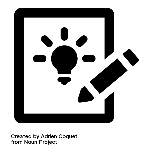 Interventions- und Evaluationskonzept Anknüpfend an Phase 3Zielgruppe: Zeitraum und Zeitplan der Intervention Finanzielle Ressourcen(vorhanden? Wie viel ist nötig? Möglich Sponsoren?) Interne personelle Ressourcen (wen beiziehen?)Externe personelle Ressourcen (wen beiziehen?)EvaluationZielgruppe: Was soll evaluiert werden?Wer macht die Evaluation?Design zur WirkungsmessungWas soll gemessen werden?